TAPESTRY RECOMMENDED RESOURCESWHITE FRAGILITY   By Dr.  Robin Diangelo White Fragility: Why It's So Hard for White People to Talk About Racism, coined the term White Fragility in 2011. Dr. DiAngelo defines White Fragility as: "a state in which even a minimum amount of racial stress becomes intolerable, triggering a range of defensive moves. These moves include the outward display of emotions such as anger, fear, and guilt, and behaviors such as argumentation, silence, and leaving the stress-inducing situation. These behaviors, in turn, function to reinstate white racial equilibrium and prevent any meaningful cross-racial dialogue." Her book breaks down the dynamics of White Fragility, and how we might build our capacity in the on-going work towards racial justiceFree Reading Guide for Group Study https://robindiangelo.com/2018site/wp.../01/WhiteFragilityReadingGroupGuide.pdfDr. Robin DiAngelo discusses ‘White Fragility’  (1hr 28 min)https://www.youtube.com/watch?v=45ey4jgoxeU&t=3409sTeaching While White   In our podcast, “White Fragility, Part II,” we explore some of the ways white fragility — that deep anxiety most white people experience when facing any kind of racial stress — undermines the ability of white educators to talk about race with their students or hold conversations among colleagues about teaching students well and fairly across race.BREAD FOR THE WORLD INSTITUDE 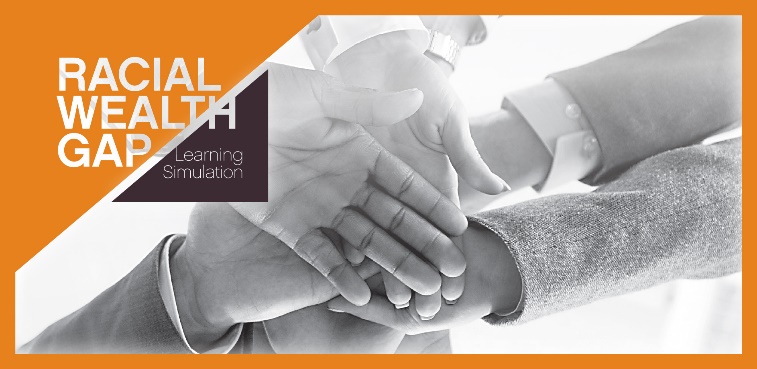 Racial Wealth Gap Simulation What is the Racial Wealth Gap Learning Simulation?THE SIMULATION IS an interactive tool that helps people understand the connections among racial equity, hunger, poverty, and wealth. It is a good first step for people unaware of structural inequality, a support tool for those who want a deeper understanding of structural inequality, and a source of information for experts who want to know the quantifiable economic impact of each policy that has widened today’s racial hunger, income, and wealth divides.https://www.bread.org/library/racial-wealth-gap-learning-simulationDOWNLOAD SIMULATION RESOURCESSimulation Print KitFacilitator's GuidePolicy PacketBiblical Activity SheetPowerPoint with talking points